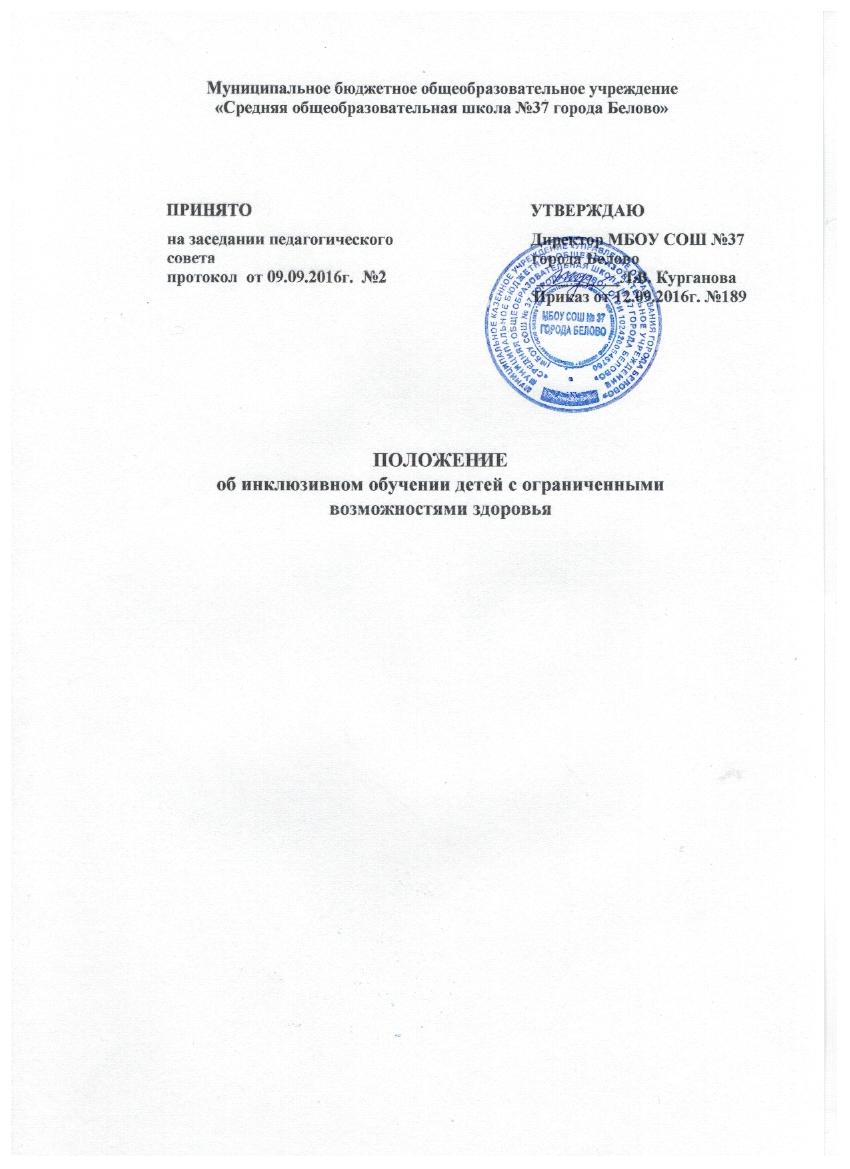 Общие положения 1.1.      Настоящее Положение определяет порядок реализации образовательных программ для детей с ограниченными возможностями здоровья в муниципальном бюджетном образовательном учреждении «Средняя общеобразовательная школа № 37 города Белово» 1.2.      Под инклюзивным образованием в настоящем Положении понимается обучение в совместной образовательной среде детей с ограниченными возможностями здоровья и детей, не имеющих таких ограничений, посредством обеспечения детям с ограниченными возможностями здоровья условий обучения и социальной адаптации.1.3.      Цель инклюзивного образования – обеспечение доступа к качественному образованию детей с ограниченными возможностями здоровья, необходимого для их максимальной адаптации и полноценной интеграции в обществе. 1.4.  Задачи инклюзивного образования:   - создание эффективной системы психолого-педагогического и медико-социального сопровождения обучающихся в образовательном учреждении с целью максимальной коррекции недостатков их психофизического развития;  -   освоение обучающимися образовательных программ в соответствии с государственным образовательным стандартом;   -  формирование у всех участников образовательного процесса толерантного отношения к проблемам детей с ограниченными возможностями здоровья. 1.5.      Инклюзивное обучение организуется:    - посредством совместного обучения детей с ограниченными возможностями здоровья и детей, не имеющих таких ограничений, в одном классе образовательного учреждения;II. Организация инклюзивного обучения2.1. При организации совместного обучения детей с ограниченными возможностями здоровья и детей, не имеющих таких ограничений, могут создаваться классы инклюзивного обучения.  2.2. Специальная помощь обучающимся, поступившим на инклюзивное обучение, оказывается социально-психолого-педагогической службой на базе школы.  2.3.  Прием обучающихся с ограниченными возможностями здоровья в образовательное учреждение на совместное обучение с нормально развивающимися сверстниками осуществляется на общих основаниях. 2.4.  Наполняемость класса интегрированного обучения составляет не более 25 человек, количество обучающихся с ограниченными возможностями здоровья не должно превышать 3-4 человек.  2.5.  При организации инклюзивного обучения общеобразовательное учреждение обязано:- разработать локальные акты учреждения, регламентирующие деятельность по организации инклюзивного обучения;- обеспечить специальную помощь обучающимся, включенным в обучение (обеспечить наличие педагога-психолога, учителя-логопеда и социального педагога);- иметь индивидуальные образовательные планы на каждого ребенка с ограниченными возможностями здоровья;- обеспечить материальную базу, соответствующую условиям обучения;- иметь документацию, позволяющую отследить прохождение образовательной программы, динамику обучения ребенка, его коррекционную подготовку;- осуществлять плановую подготовку (переподготовку) кадров для работы с детьми с ограниченными возможностями здоровья;- следовать рекомендациям, содержащимся в заключении ПМПК, выполнять требования   программ реабилитации. III. Образовательный процесс и государственная (итоговая) аттестация. 3.1. Образовательный  процесс  в  классах инклюзивного обучения  осуществляется в соответствии с образовательными программами трех уровней общего образования.  I ступень – начальное общее образование  (нормативный срок освоения - 4 года); II ступень – основное общее образование (нормативный срок освоения - 5 лет); III ступень – среднее общее образование (нормативный срок освоения - 2 года).3.2. Специфика образовательного процесса в классах инклюзивного обучения  состоит в организации индивидуальных коррекционно-развивающих занятий для детей с ограниченными возможностями здоровья. 3.3. Обучение организуется по общим учебникам, соответствующим программе обучения.  3.4. Оценка знаний учащихся с ограниченными возможностями здоровья в классах инклюзивного обучения осуществляется в соответствии с установленными требованиями и с учетом особенностей развития ребенка.3.5.  Государственная (итоговая) аттестация выпускников, обучающихся инклюзивно, за курс основной и средней школы проводится в соответствии с нормативными документами федерального, регионального и муниципального уровня.3.6. Выпускники 9 класса, обучавшиеся в общеобразовательных классах, успешно освоившие курс основной школы, получают документ государственного образца о получении основного общего образования. 3.7.   Для обучающихся с ограниченными возможностями здоровья, освоивших основные общеобразовательные программы среднего общего образования,  государственная (итоговая) аттестация проводится в форме государственного выпускного экзамена или   может по их желанию проводиться в форме ЕГЭ. При этом допускается сочетание обеих форм государственной (итоговой) аттестации. Выбранные выпускником форма (формы) государственной (итоговой) аттестации и общеобразовательные предметы, по которым он планирует сдавать экзамены, указываются им в заявлении. Государственный выпускной экзамен для выпускников с ограниченными возможностями здоровья организуется с учетом особенностей психофизического развития, индивидуальных возможностей выпускников и состояния их здоровья. IV. Кадровое обеспечение образовательного процесса4.1. Для работы в системе инклюзивного образования отбираются педагоги, имеющие профессиональную квалификацию, соответствующую требованиям квалификационной характеристики по должности и полученной специальности и подтвержденную документами об образовании. Специалисты должны знать основы специальной психологии и коррекционной педагогики, приемы коррекционной учебно-воспитательной работы, требующей в обязательном порядке реализации дидактических принципов индивидуального и дифференцированного подходов, развивающего, наглядного и практического характера обучения.Для работы в классах  инклюзивного обучения назначаются педагоги, прошедшие специальную курсовую  подготовку. 